ПОСТАНОВЛЕНИЕ13 августа 2019 года                                                                 №68О внесении изменении в Постановление администрации сельского поселения Азяковский  сельсовет от 24  июня  2019 г. № 53 «Об утверждении реестра муниципальных услуг (функций), предоставляемых администрацией сельского поселения  Азяковский  сельсовет муниципального района Бураевский район Республики Башкортостан»Во исполнение Федерального закона от 27 июля 2010 года № 210-ФЗ «Об организации предоставления государственных и муниципальных услуг», постановления Правительства Республики Башкортостан от 22.04.2016 № 153 «Об утверждении типового (рекомендованного) перечня муниципальных услуг, оказываемых органами местного самоуправления в Республике Башкортостан», Администрация сельского поселения  Азяковский  сельсовет муниципального района Бураевский район постановляет: Приложение Постановления администрации сельского поселения Азяковский  сельсовет от 24 июня  2019 г. № 53 «Об утверждении реестра муниципальных услуг (функций), предоставляемых администрацией сельского поселения  Азяковский  сельсовет муниципального района Бураевский район Республики Башкортостан» изложить в следующей редакции: Утвержден постановлением                                                                                      Администрации сельского поселения Азяковский  сельсовет муниципального района Бураевский район Республики Башкортостан от 13 августа 2019 года  №68Перечень муниципальных услуг (функций), сельского поселения  Азяковский  сельсовет муниципального района Бураевский район Республики БашкортостанРазместить настоящее Постановление на официальном сайте сельского поселения  Азяковский  сельсовет муниципального района Бураевский район Республики Башкортостан.Контроль за исполнением настоящего Постановления оставляю за собой.Глава сельского поселения                                        А.Т.МухаяровБАШҠОРТОСТАН РЕСПУБЛИКАҺЫ
БОРАЙ РАЙОНЫ МУНИЦИПАЛЬ РАЙОНЫНЫҢ ӘЗӘК АУЫЛ СОВЕТЫ АУЫЛ БИЛӘМӘҺЕ ХАКИМИӘТЕ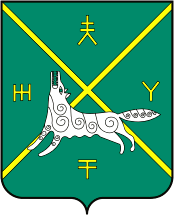 АДМИНИСТРАЦИЯ  СЕЛЬСКОГО ПОСЕЛЕНИЯ АЗЯКОВСКИЙ СЕЛЬСОВЕТ МУНИЦИПАЛЬНОГО РАЙОНА  БУРАЕВСКИЙ РАЙОН
РЕСПУБЛИКИ БАШКОРТОСТАН№ п/пНаименование муниципальной услугиНаименование органа, отвечающего за разработку и актуализацию административного регламента предоставления муниципальной услуги1Принятие на учет граждан в качестве нуждающихся в жилых помещенияхАдминистрация сельского поселения  Азяковский  сельсовет муниципального района Бураевский район2Предоставление в установленном порядке жилых помещений муниципального жилищного фонда по договорам социального найма Администрация сельского поселения Азяковский  сельсовет муниципального района Бураевский район3Признание граждан малоимущими в целях постановки их на учет в качестве нуждающихся в жилых помещениях Администрация сельского поселения  Азяковский  сельсовет муниципального района Бураевский район4Присвоение и аннулирование адресов Администрация сельского поселения  Азяковский  сельсовет муниципального района Бураевский район5Передача жилых помещений муниципального жилищного фонда в собственность граждан в порядке приватизацииАдминистрация сельского поселения Азяковский  сельсовет муниципального района Бураевский район